РЕШЕНИЕРассмотрев проект решения о внесении изменений в Решение Городской Думы Петропавловск-Камчатского городского округа  от 03.09.2009 № 157-нд                  «О мерах муниципальной социальной поддержки отдельным категориям граждан, проживающим на территории Петропавловск-Камчатского городского округа», внесенный Главой администрации Петропавловск-Камчатского городского округа            Панченко Е.А, в соответствии с частью 5 статьи 14 Устава Петропавловск-Камчатского городского округа,  Городская Дума Петропавловск-Камчатского городского округаРЕШИЛА:1. Принять Решение о внесении изменений в Решение Городской Думы Петропавловск-Камчатского городского округа от 03.09.2009 № 157-нд                                «О мерах муниципальной социальной поддержки отдельным категориям граждан, проживающим на территории Петропавловск-Камчатского городского округа».2. Направить принятое Решение Главе Петропавловск-Камчатского городского округа для подписания и обнародования.РЕШЕНИЕот 25.12.2014 № 292-ндО внесении изменений в Решение Городской Думы Петропавловск-Камчатского городского округа от 03.09.2009 № 157-нд «О мерах муниципальной социальной поддержки отдельным категориям граждан, проживающим на территории Петропавловск-Камчатского городского округа»Принято Городской Думой Петропавловск-Камчатского городского округа(решение от 24.12.2014 № 642-р)1. Пункт 2.1 дополнить подпунктом 2.1.10 следующего содержания:          «2.1.10 несовершеннолетним, в отношении которых проводится индивидуальная профилактическая работа, в виде сертификатов на приобретение школьно-письменных принадлежностей, единовременно.».2. Пункт 2.2 изложить в следующей редакции: 					«2.2. Оказание натуральной помощи в виде проездных билетов для проезда                в общественном городском транспорте, ежемесячно:2.2.1 несовершеннолетним из социально неблагополучных семей.Под социально неблагополучной семьей понимается полная или неполная семья, в которой один или оба родителя злоупотребляют алкоголем или наркотиками и (или) не исполняют своих обязанностей по обеспечению получения детьми общего образования, воспитанию, развитию, обучению и (или) содержанию своих детей;2.2.2 несовершеннолетним, в отношении которых проводится индивидуальная профилактическая работа.».3. Дополнить пунктом 2.4 следующего содержания:«2.4. Компенсация платы, взимаемой с родителей (законных представителей) за содержание детей (присмотр и уход за детьми) в муниципальных образовательных организациях Петропавловск-Камчатского городского округа, реализующих основную общеобразовательную программу дошкольного образования (далее – компенсация), лицам, вынужденно покинувшим территорию Украины и находящимся в пунктах временного размещения на территории Петропавловск-Камчатского городского округа.Компенсация лицам, вынужденно покинувшим территорию Украины и находящимся в пунктах временного размещения на территории Петропавловск-Камчатского городского округа, выплачивается за период нахождения детей                        указанных лиц  с  01.09.2014 по 31.12.2014  в  муниципальных образовательных организациях Петропавловск-Камчатского городского округа, реализующих основную общеобразовательную программу дошкольного образования.».4. Настоящее Решение вступает в силу после дня официального опубликования.Глава Петропавловск-Камчатскогогородского округа                                                                                        К.Г. Слыщенко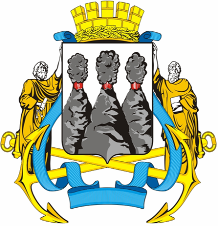 ГОРОДСКАЯ ДУМАПЕТРОПАВЛОВСК-КАМЧАТСКОГО ГОРОДСКОГО ОКРУГАот 24.12.2014 № 642-р24-я (внеочередная) сессияг.Петропавловск-КамчатскийО принятии решения о внесении изменений                в Решение Городской Думы Петропавловск-Камчатского городского округа от 03.09.2009 № 157-нд «О мерах муниципальной социальной поддержки отдельным категориям граждан, проживающим на территории Петропавловск-Камчатского городского округа» Глава Петропавловск-Камчатского городского округа, исполняющий полномочия председателя Городской ДумыК.Г. СлыщенкоГОРОДСКАЯ ДУМАПЕТРОПАВЛОВСК-КАМЧАТСКОГО ГОРОДСКОГО ОКРУГА